Route: a way to go some placeExample: I take the same route to work every day.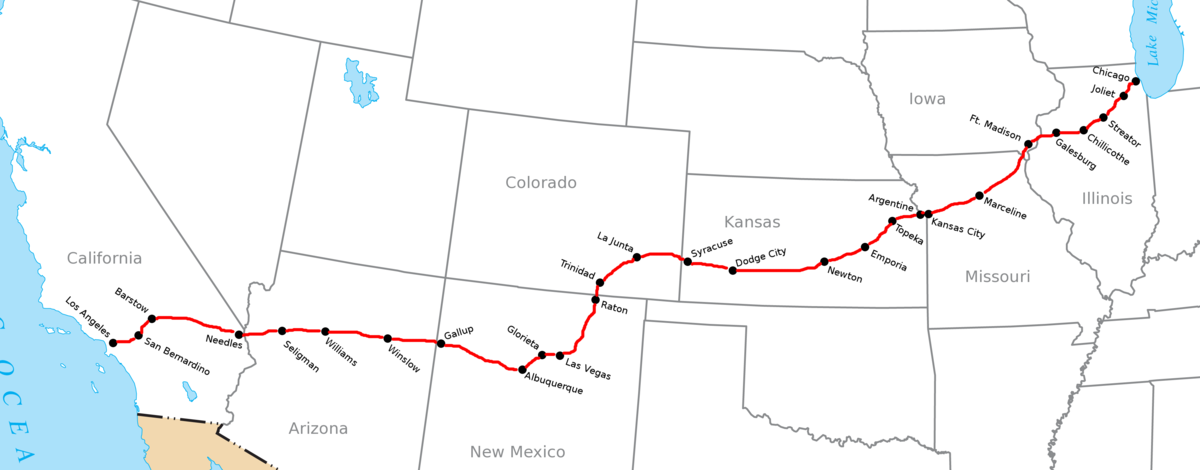 Prairies: large areas covered in grassExample: Many farmers grow wheat and corn on prairies. 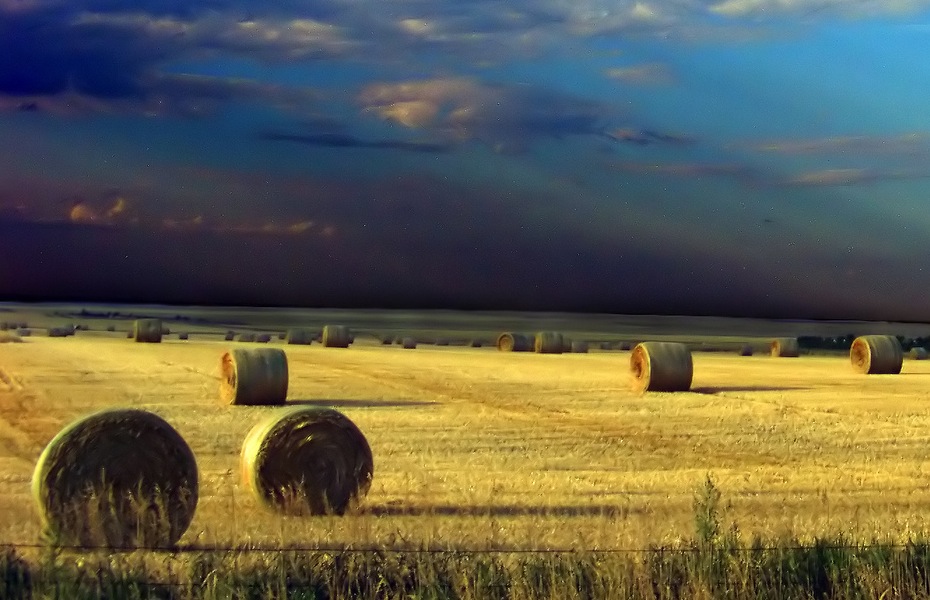 Canal: a waterway that links bodies of water together, and is built by people Example: The Soo Canal is between Lake Superior and Lake Huron.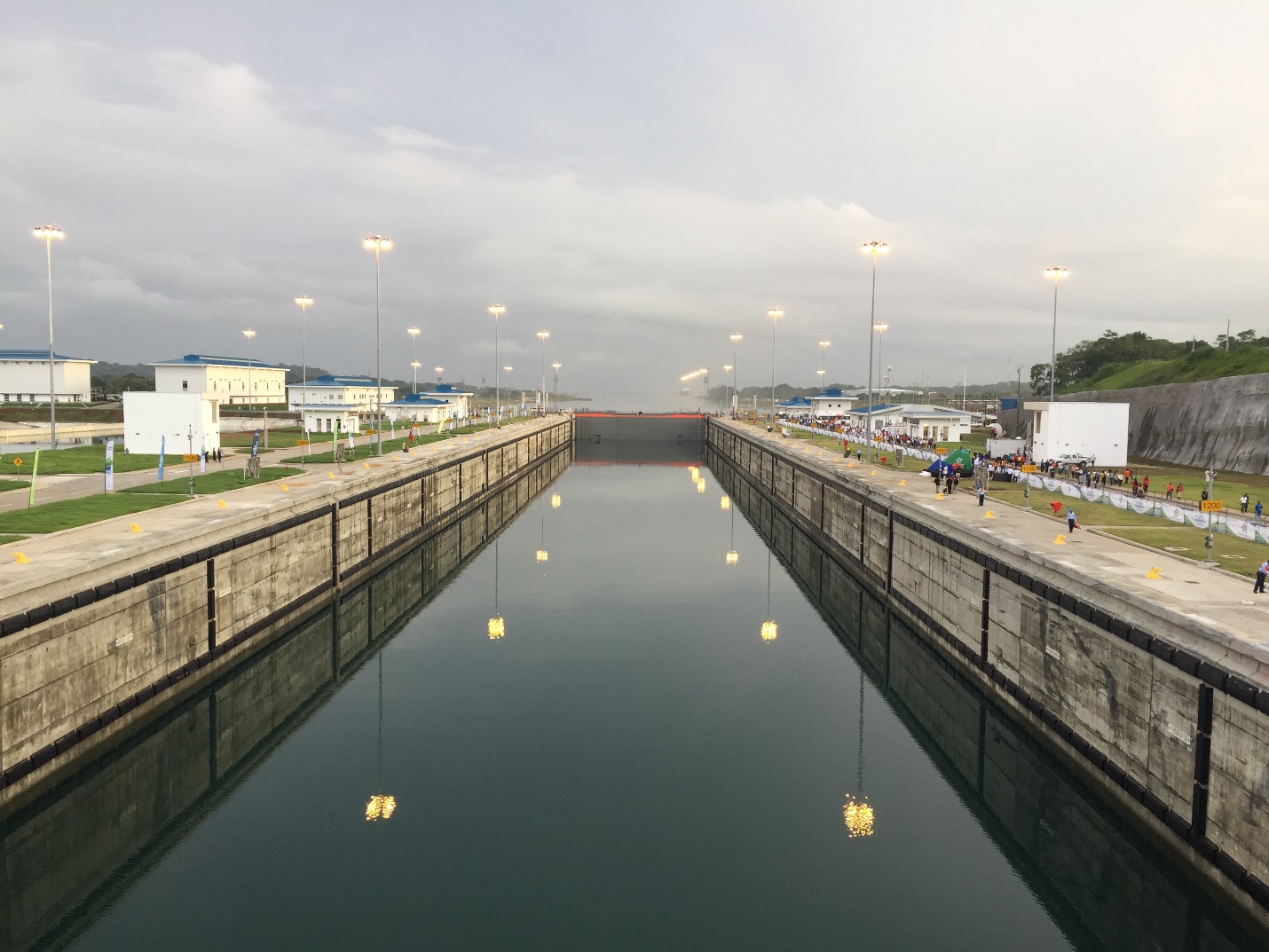 Pioneers: people who go to live in a new placeExample: Many pioneers moved to the plains of the Midwest in the 1880s.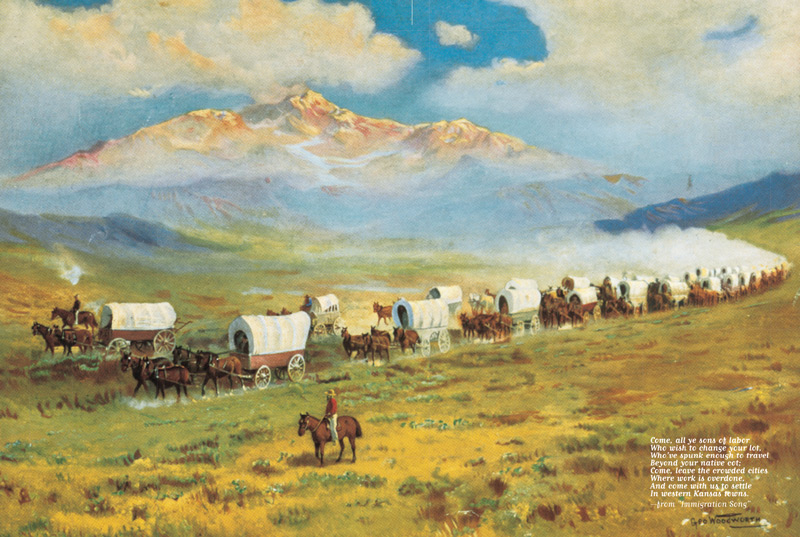 Homesteading: the government gave land to people who built a farmExample: Some people moved in the 1880s because of homesteading.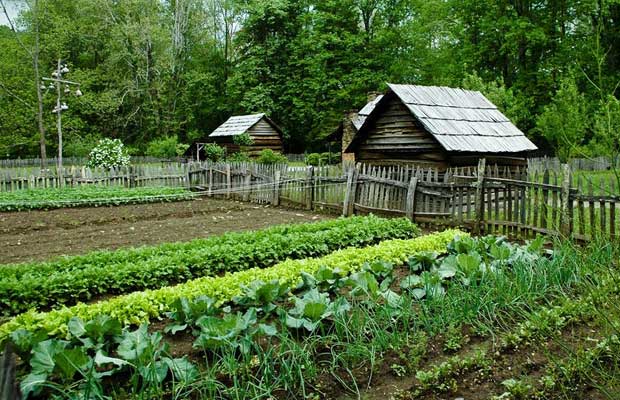 Sod: blocks of dirt with grass growing in itExample: Some people used to build homes from sod.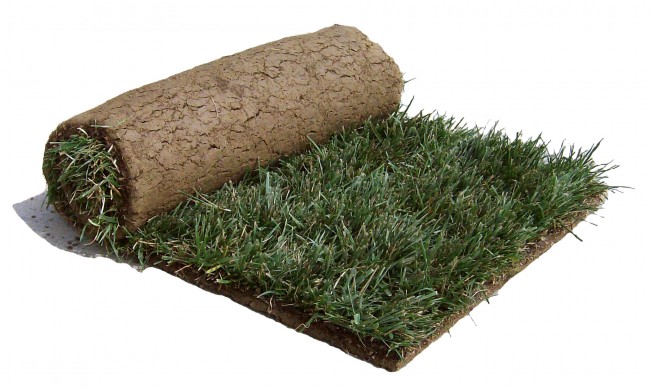 Population: the number of people who live in a placeExample: The population of the Midwest is over 64 million people.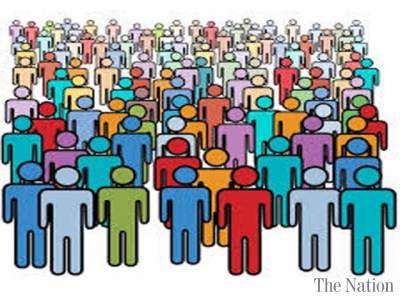 Assembly line: each worker does the same job over and over againExample: Cars are made on an assembly line. 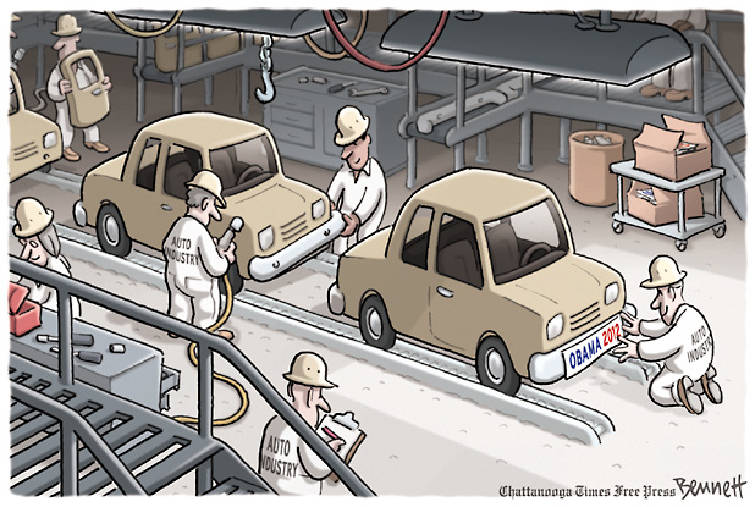 